First Name of Application CV No 1643772Whatsapp Mobile: +971504753686 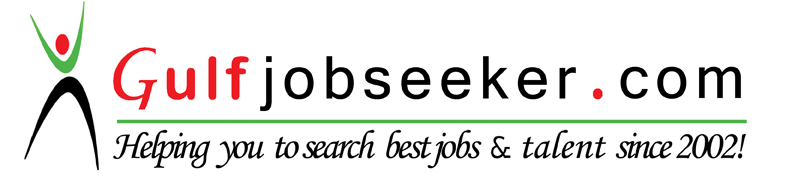 To get contact details of this candidate Purchase our CV Database Access on this link.http://www.gulfjobseeker.com/employer/services/buycvdatabase.php PROFESSIONAL SUMMARYGood communication skill ,good positive mental attitude and team player. Excellent mentoring skills in Programming.     Possess excellent knowledge on various software quality management technicsExecuted engineering projects on authentication mechanism and web based indicatorsPublished papers in International conference and reputed journalsOBJECTIVEA dedicated hardworking person who wishes to deliver works with utmost sincerity and perfection.Areas of INTERESTCLOUD COMPUTINGJAVA  SOFTWARE ENGINEERING  ACADEMIC QUALIFICATIONEngineering:Master of Engineering in Computer Science Engineering (2013-2015) from Ganadipathy Tulsi’s Jain Engineering College, Vellore, Anna University Chennai, India. Bachelor of Engineering in Computer Science Engineering (2009-2013) from Abdul Hakeem College of Engineering & Technology, Vellore affiliated to Anna University Chennai. SOFTWARE SKILLSPROGRAMMING LANGUAGES : C.C++,JavaPACKAGES                                    : MS- Office,,Visual Basic 6.0.MysqlOPERATING SYSTEM                   : Windows, LinuxCategorise the softwares into separate domains/ knowledge areas like belowProgramming Tools   : Turbo C,Turbo C++,JDK 1.7 CERTIFICATION COURSESCompleted a course titled “Programming in C & Object Oriented Programming in C++” in the year 2011.Completed the course titled “Certification in Java & J2EE” during December 2011 to March 2012POSTGRADUATE PROJECTMaster’s Thesis on WEB BASED INDICATORS & SUBSEQUENT BEHAVIOR OF PREDICTING CHILDREN FAST-FOOD EATING HABITS Scope of Work:The crowdsourcing deals with analysing the fast-food habits of child behaviour.Planned Outcome:Analysing fast-food habits and giving suggestion to the children regarding health.UNDER GRADUATE LEVELPERSUASIVE CUED CLICK POINTS BASED AUTHENTICATION MECHANISM WITH DYNAMIC USER BLOCKScope of Work:Design a authentication mechanism which provides higher security and usability with effective password space than text based passwords. Planned Outcome:Identification of users to recall their passwords by remembering the images along with sound signatures.PAPER PRESENTATIONPublished a paper titled “Web based indicator and subsequent behaviour of predicting children fast food eating habits” in International Journal of Science, Technology and Management (IJSTM) ISSN -2394-1537, Vol 04, Issue 04, April 2015.Attended an International conference iCIRET’15 in Park college of Engineering and Technology, Coimbatore and presented a paper titled “Web based indicator and subsequent behaviour of predicting children Fast food eating habits”     Presented paper titled “Distributed cloud computing” in NCIWSC-12 Organized by CSE department, Pondicherry Engineering College on 2-3 August, 2012.TRAINING ATTENDEDParticipated in an exclusive training programme in HCL Technologies for a period of 5 days from 11th June 2012 to 15th June 2012CONFERENCE ATTENDEDAttended workshop on “Open Source Technologies” conducted by OpenSoft, Chennai.Attended workshop on “Ethical Hacking & Information Security” organized by CAHCET on January 24th, 2011.Attended the workshop on “Developing Rich Internet Applications” conducted by Chennai.Net User group on 29th September, 2010.Attended the workshop on “Cloud Computing” conducted by IFC3 India & Neuromancers IIT Bhubaneswar on March 26th, 2015.SOCIAL ACTIVITIESParticipated in the various programs organized under N.S.S  during 2009-2011 in the National Service SchemePERSONAL DETAILSLanguages Known	: Tamil, English (Read, Write and Speak)Nationality		: IndianDate of Birth		: 24th March, 1992